SHORT COURSE DESCRIPTIONHow can AI technologies be used as a force for social good while minimizing the potential for misuse or bias? We will address this question by considering a myriad of ways in which AI technologies lead to both positive and negative social consequences. We first consider a human-centered approach to AI and the rise of the AI for Social Good Movement and then review targeted applications of AI to the domain of social good, followed by the discussion of ethical, technical, rights-related challenges facing the advances in AI. This course will also provide an opportunity for students to get familiar with an automated text analysis to which AI techniques are increasingly applied. In a nutshell, students will learn about how social sciences can stimulate computer science and vice-versa and grab the opportunity to imagine creatively how the advances in AI can usher in the principles of inclusiveness, fairness, and accountability.     READING MATERIALSPDF files of all readings will be available on I-CampusCOURSE REQUIREMENTS AND GRADINGAll ISS classes are pass/fail based on the student academic achievement evaluated by grades on a scale of 100 points (grade of 60 or above is Pass). SKKU regulations require students to attend at least 80% of all classes. Attendance: 10%Class participation: 20%Presentation (one time): 20%Data Scrapping: 10%LDA outputs: 10%Final research note: 30%Other LogisticsThe course will be proceeded both with online lecture and offline meeting. Pre-recorded lecture (50-60 minutes) will be posted on I-campus in advance before having an offline class (1 hour and 30 minutes).comfort with the basic level of Python or some other programing experience is encouraged, but not required. Students are expected to work with other classmates for preparing one time presentation and turning it to a team project output. Students will have the opportunity to use the Google Colab to collect text data from New York Times API and/or other channels. COURSE SCHEDULE– WEEK I: Human Centered Approach to AI –Monday (26 June): Course Introduction and LogisticsTuesday (27 June)Human Centered Approach to AI: Concepts, and InitiativesWednesday (28 June): Social Innovation, where does it come from?Thursday (29 June):Converging Technologies: Human improvement and post-humanism– WEEK II: Human and Social Augmentation –Monday (3 July): AI in Health Care: Examples of human augmentationTuesday (4 June):NYT API crawlingWednesday (5 July):AI and Social bots: From empathy bots to open domain chat bots  Thursday (6 July):TA Session – WEEK III: Machine Learning in Social Sciences –Monday (10 July):Online hate speechTuesday (11 July):Privacy protection and social mobilizationWednesday (12 July):Introduction to text mining and/or topic models (LDA in Python)Thursday (13 July):Topic models in Theory– WEEK Ⅳ: Ethical and Human Rights Issues–Monday (17 July):Topic models with word embedding (ETM) Tuesday (18 July)Moral Machine Experiments: The ethics of self-driving CarsWednesday (19 July)Submission of final research note: no class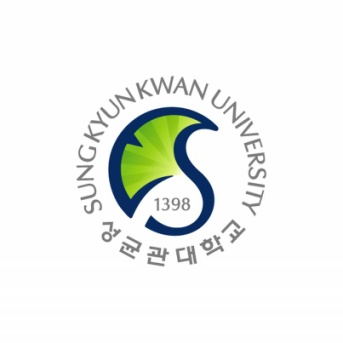 Sungkyunkwan University (SKKU) International Summer Semester (ISS) 2023AI for Social InnovationProf. Jeong-Woo Koo, Sungkyunkwan University (jkoo@skku.edu)